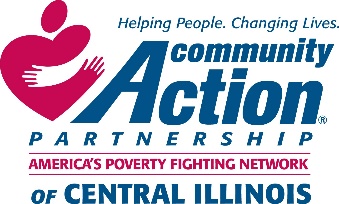 Bid Stats Sheet08/05/2021Community Action Partnership of Central IllinoisCorporate Office: 1800 5th Street, Lincoln, IL 62656Bid DetailsBid DetailsProduct Category:TelephonesProduct Quantity:120Product Specifications:Phone Type: IP Phone Compatible with Microsoft Team’sPhone Technology:  Certified Microsoft Teams Phone.  Including the following benefits:Native Teams experience with hardware button integration and LED notificationsCalendar integration and one-touch meeting joinDeployed and managed via Teams Admin Center with Intune integrationWIFI ConnectivityProduct Preferences:Phone Technology: Bluetooth and USB connectivity.Product Options:  Please see attached list of Microsoft’s certified phones.Optional Preferences:Technology:  Able to setup WIFI connection at our locations.Equipment:  Wireless headsets compatible with the Microsoft Team’s telephones and compatible with Windows 10 operating systems.Device ModelFirmware VerisonRelease DateCrestron UC-P10-T (with and without handset)1.0.0.80May-21Crestron UC-P8-T (with and without handset)1.0.0.56Feb-21Crestron UC-P10-C-T (with and without handset)1.0.0.80May-21Crestron UC-P8-C-T (with and without handset)1.0.0.80May-21Yealink MP52145.15.0.6Apr-21AudioCodes C435HD1.12.33Apr-21AudioCodes C470HD1.8.293Jan-21AudioCodes C450HDC450HD_TEAMS_0.225Mar-19AudioCodes C448HD (CAP mode only)C450HD_TEAMS_0.225Mar-19Crestron UC-21.0.1.46Jul-20Crestron M100This product has been discontinued. For more information, visit Crestron M100 on Crestron's website.Discontinued (5/11/2020)Crestron Flex UC-P100-T & UC-P110-TThis product has been discontinued. For more information, visit UC Phone on Crestron's website.Discontinued (5/11/2020)Lenovo ThinkSmart ViewCD-18781Y.200410.067Apr-20Poly Trio C60, Trio C60 NR, Trio C60 ND5.9.3.6155Apr-20Poly CCX4001.0.0.0200Jan-20Poly CCX6005.9.12.1122Jan-20Poly CCX5005.9.12.1122Dec-19Poly Trio 8500/8800 (shared mode only)5.9.0.10869Jun-19Yealink EXP50 supported on T56, T58, MP56, MP58, VP59For each supported device model, see update #7 firmware versionJan-21Yealink MP58122.15.0.27Dec-20Yealink MP54122.15.0.27Nov-20Yealink MP56122.15.0.6Mar-20Yealink VP5991.15.0.16Jun-19Yealink T5558.15.0.36May-19Yealink CP 96073.15.0.20Dec-18Yealink T58 & T56 series58.15.0.20Dec-18